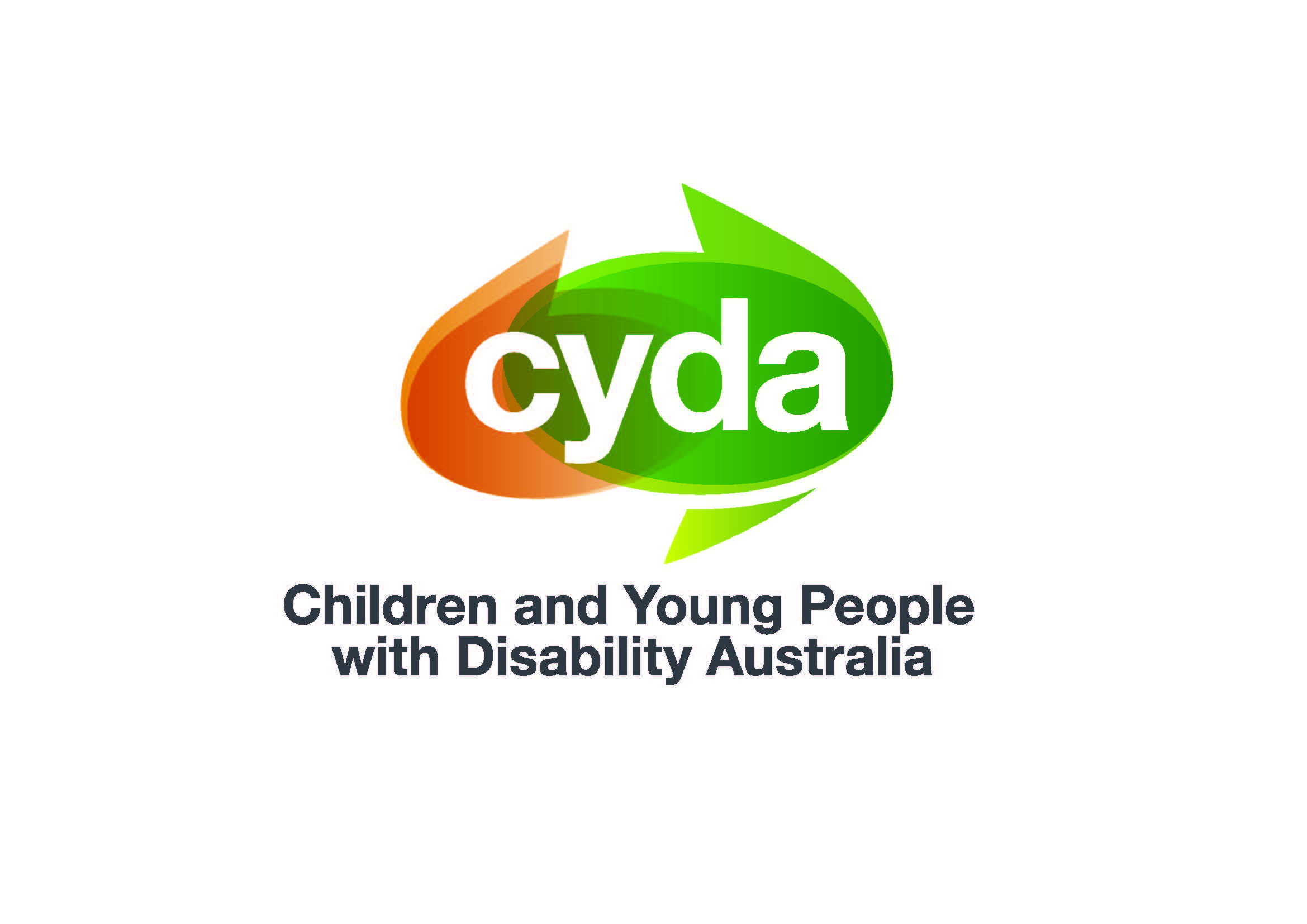 STRATEGIC PLAN2020-2024Our Vision Children and young people with disability are valued and living empowered lives with equality of opportunity PurposeTo ensure governments, communities and families, are empowering children and young people with disability to fully exercise their rights and aspirations.  Our ideal futureWhat we will do Drive inclusion Create equitable life pathways and opportunities Lead changes in community attitudes and aspirations Support young people to take control  Call out discrimination, abuse, and neglect How we will do itDrive inclusionEnsure families, caregivers, communities and systems have high expectations and aspirations for children and young people Drive inclusion from the earliest age, focusing on early learning and schoolCreate inclusive environments where children and young people are welcomed and valued Create equitable life pathways and opportunities Increase pathways to post-school independencePlace children and young people at the centre of policy and reform  Leverage the flexibility of digital inclusion and entrepreneurship Lead changes in community attitudes and aspirations Develop the voices of young leaders through co-design and paid opportunities Change community attitudes about children and young people with disability Build a network of allies to support social change Support young people to take control Grow the confidence, leadership capability, and agency of young people Connect young people with change agents and networks, building an ecosystem Provide platforms and opportunities for young people to use their expertise to solve problems Call out discrimination, abuse, and neglect Highlight systemic injustices and drive reform Coordinate action to ensure rights are upheld Support and empower children and young people, and their families and caregivers, to hold those in power to accountWhat we value and how we workOur work is rights-basedWe are led by the direct experiences and diverse voices and visions of children and young people with disability across Australia We ground our work in evidence and a human rights approach  We support First Nations young people and their communities We are bold and creative  We work in respectful, flexible and empowering ways We recognise and value the individual strengths and experiences of those we work with We prioritise collaboration and bringing others on the journey of changeWe are open to new ideas and value diverse thinkingWe are a learning organisation and are ever evolvingWe hold ourselves and others accountable We prioritise accessibility and inclusion, and embrace intersectionalityWe hold ourselves and others to account for creating an equitable and inclusive society for children and young people with disability We authentically represent our members and children and young people with disabilityA lifetime of choices and opportunities Children and young people with disability: Are always safe, fully included, respected and valued Can fulfill their education, work, housing and independence potential and aspirations Enjoy strong connections, friendships and evolving networks as they grow Have families and communities that celebrate their talents and strengths with high expectations for their future Independent and powerfulChildren and young people with disability:Are proud to express their identity and individualityAre recognised as the agents and experts in their life, making informed decisions as they growAre included in ways that are meaningful to them Understand their human rights and these are upheldLeading the way Children and young people with disability:Are recognised and their expertise is sought out, valued and utilisedHave their voices heard and respected and are shaping the design of the policies, systems and practices that affect them Have opportunities to learn, lead and grow